Hollandsche IJsselruiters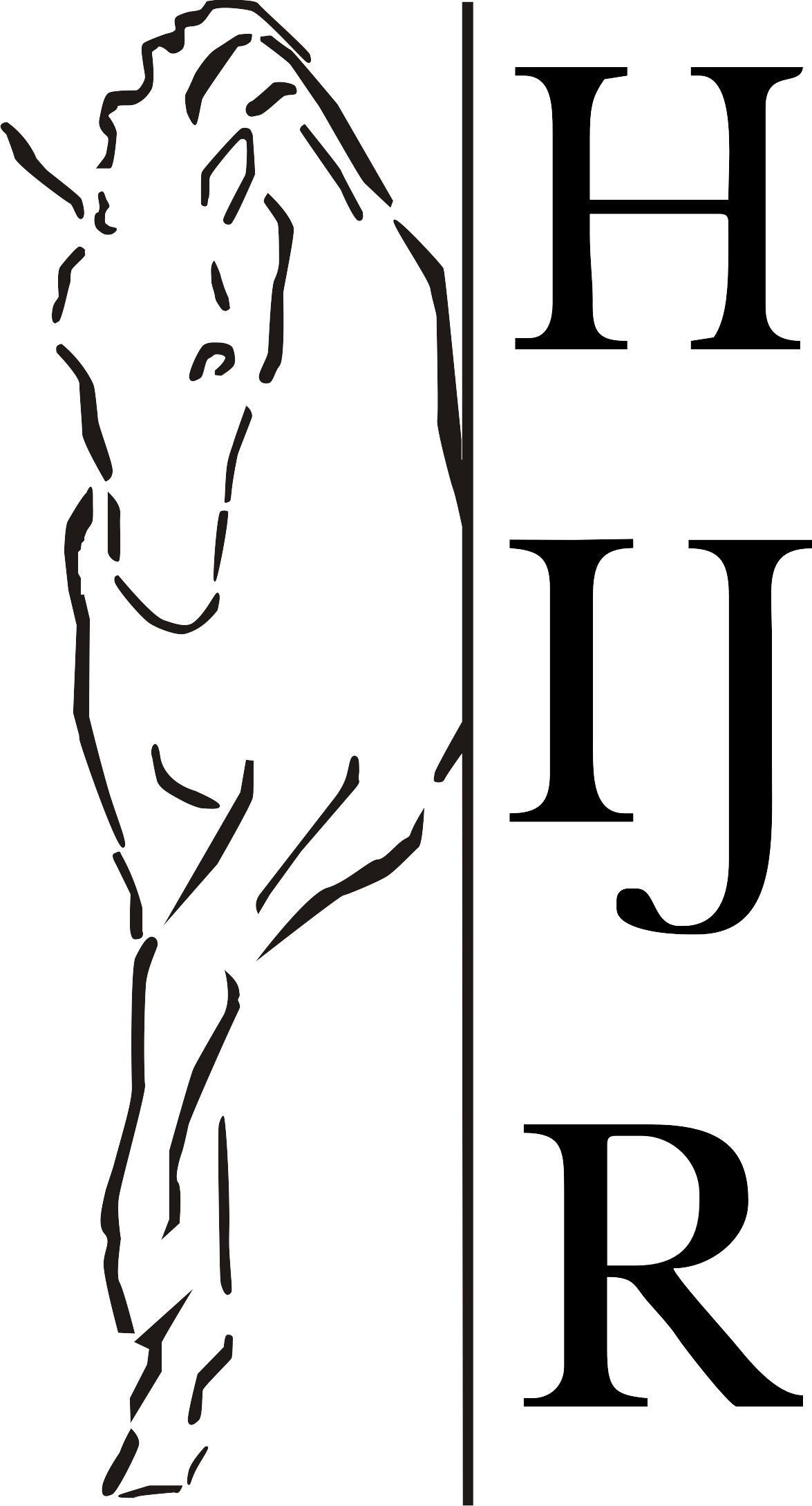 				Hekendorperweg 39				3421 VJ Oudewater				Tel. Sandra: 06-46141380				IBAN: NL02RABO0160675766		e-mail: evenementen@hyr.nl                    	 website: www.hyr.nlInschrijfformulier ruiterkamp 2016Invullen als je een pony/paard wilt huren:Tarief voor lid exclusief paardrijden, inclusief overnachtingen en maaltijden € 80,- per persoon.Tarief voor niet-lid exclusief paardrijden, inclusief overnachtingen en maaltijden € 85,- per persoon.Tarief voor lid inclusief paardrijden, overnachtingen en maaltijden € 125,- per persoon. (Voor eigen paarden inclusief stal en ruwvoer, exclusief krachtvoer).Tarief voor niet-lid inclusief paardrijden, overnachtingen en maaltijden € 135,- per persoon. (Voor eigen paarden inclusief stal en ruwvoer, exclusief krachtvoer).Onderstaande lijst invullen:Aantal leden zonder paardrijden		..	x	€ 80,-	=	€ ..,-Aantal niet-leden zonder paardrijden	..	x	€ 85,-	=	€ ..,-Aantal leden met paardrijden		..	x	€ 125,-	=	€ ..,-Aantal niet-leden met paardrijden		..	x	€ 135,-	=	€ ..,-Datum:Handtekening:Voor- en achternaam:Adres:Postcode en woonplaats:E-mailadres:Telefoonnummer:Lid van Hollandsche IJsselruiters:Ja/nee1e Telefoonnummer van familielid (bij nood):2e Telefoonnummer van familielid (bij geen gehoor):Geboortedatum:Vul in welke eventuele allergieën je hebt:Vul in welke eventuele medicijnen je gebruikt:In bezit van zwemdiploma:Ja/neeOpmerking, bijvoorbeeld heimwee/dieet/angsten:Lengte:Gewicht:Aantal jaren rijervaring:Voorkeur qua pony/paard:Opmerking: